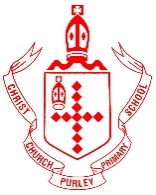 Vision: "Together, inspiring excellence"Mission: "Nurturing lifelong learners with God’s guidance"Values: "Love, Courage, Honesty, Faith and Forgiveness"Christ Church C of E Primary School PurleyCR8 2QESEN SUPPORTRequired for September 2021 or beforeClosing date 12 noon on Friday 18th June 2021A vacancy has arisen at Christ Church School for a member of staff to support SEN. The position is to work as part of our Inclusion Team, supporting with referrals, liaising with parents and working directly with pupils.As part of this recruitment, there is an expectation for you to support lunchtimes and provide a nurturing style environment for pupils during this time. This will be paid at Scale point 8-10 (FTE £23,406-£24,258).The hours will be 8:45am to 3:15pm, Monday to Friday.This post will be a 1 year contract in the first instance as part of our covid recovery plan.If you are interested in applying for this post and would like further information please see the school website: www.christchurch.croydon.sch.uk    Christ Church C of E Primary School is committed to safeguarding our children.  We follow Safer Recruitment practices which include, but are not limited to, applying for DBS checks on all newly appointed staff.